Mac OS X: How to add a network printer Mac OS X v10.5 or later Choose System Preferences from the Apple menu. Choose Print & Fax from the View menu. 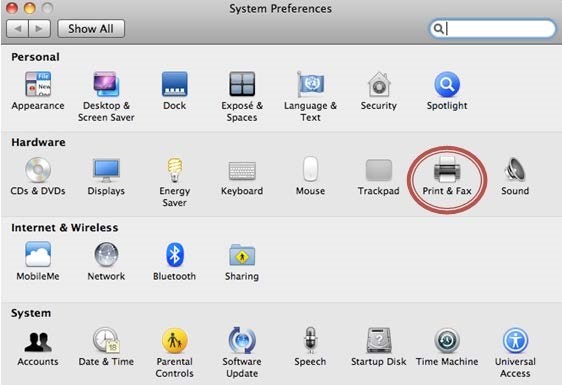 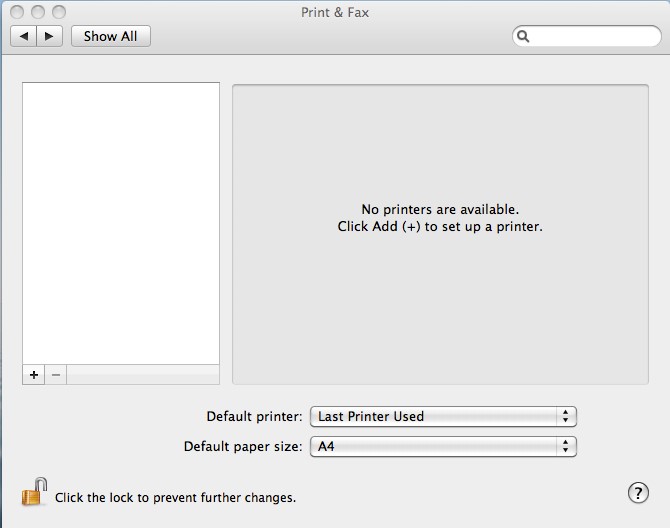 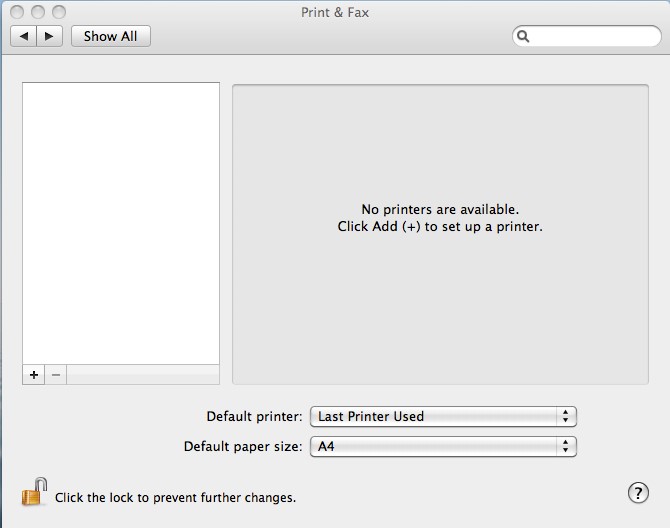 Press the [Control] key while clicking the "Default" icon (or any other icon on the toolbar), then choose Customize Toolbar from the contextual menu that appears. 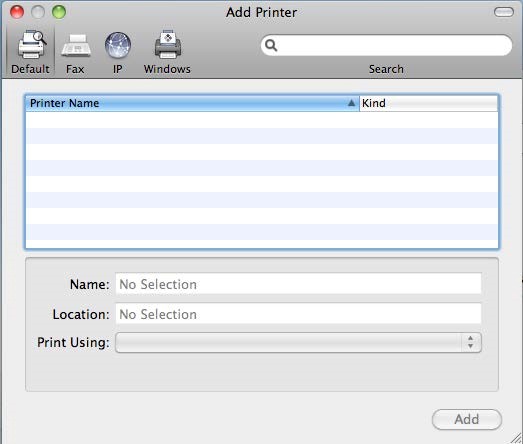 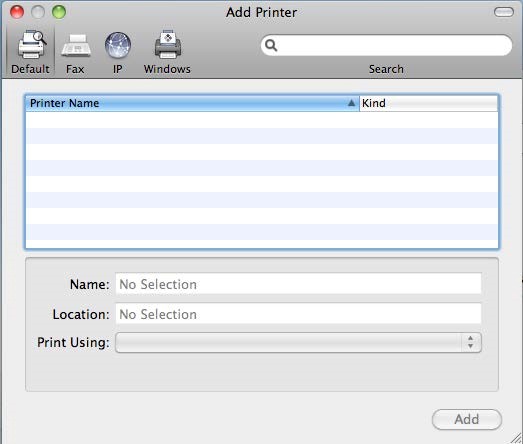 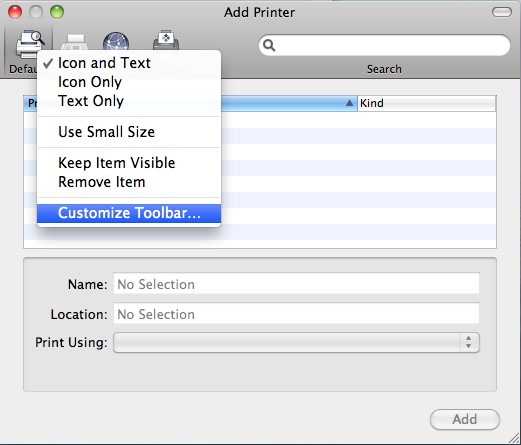 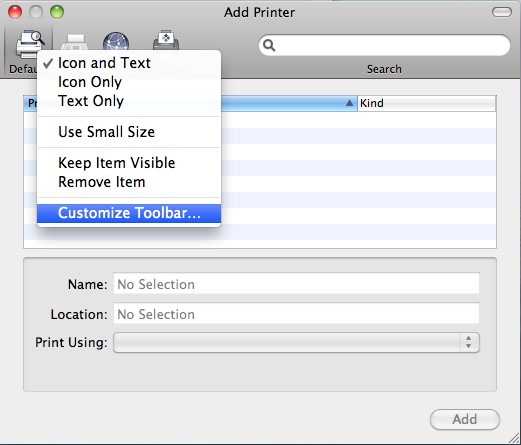 Drag the Advanced (gear) icon to the toolbar. Click [Done]. 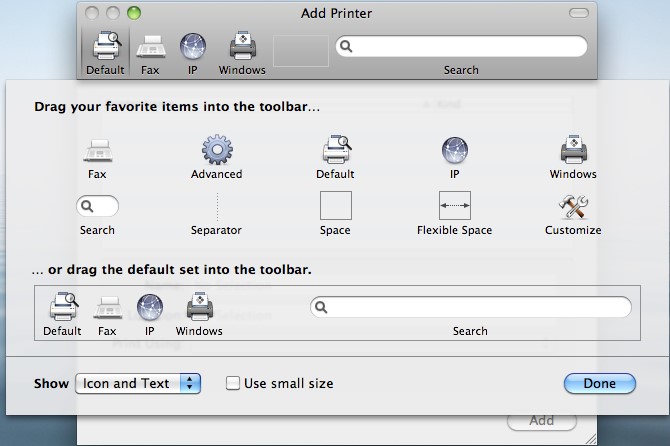 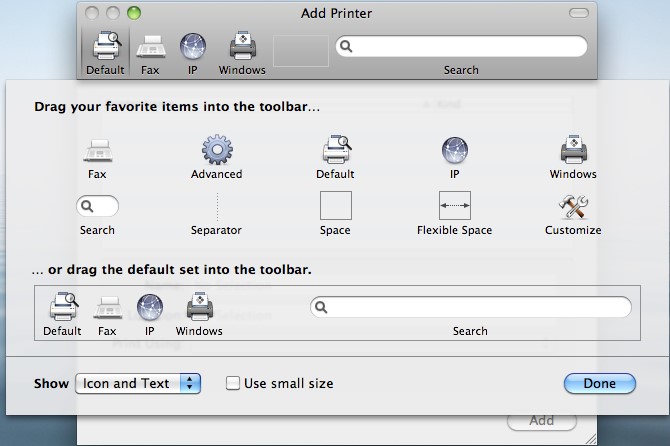 Click the [Advanced] icon that was added to the toolbar.  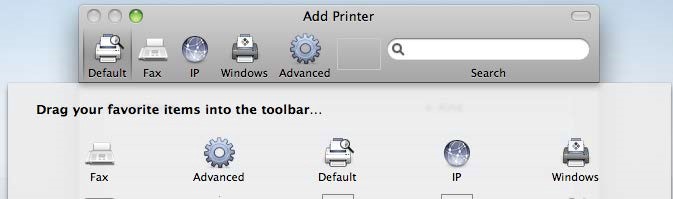 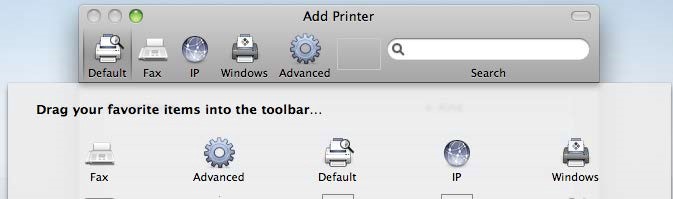 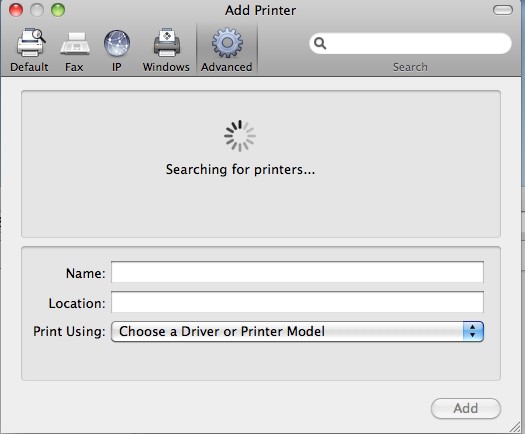 Choose Windows from the Type pop-up menu. In the URL field, type the printer name (e.g. CSU00012).In the Name field, type the name you would like to use for this printer in Mac OS X. Choose the appropriate PPD or printer driver from the "Print Using" pop-up menu.Click [Add]. 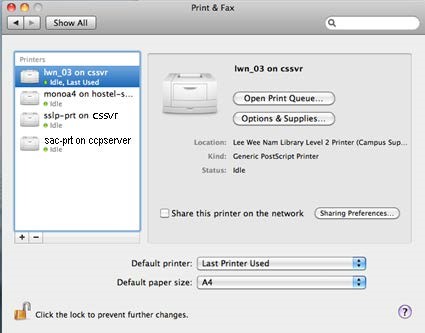 Note:  After sending print job to the respective print queue, the job is always on hold.  Open up the print queue and click [Resume] to release the job.  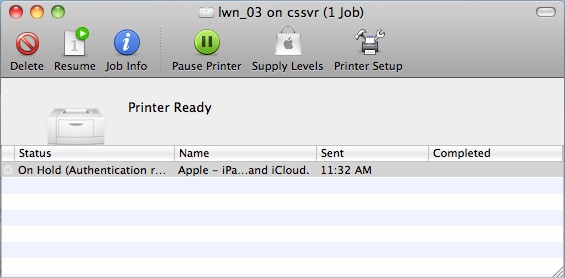 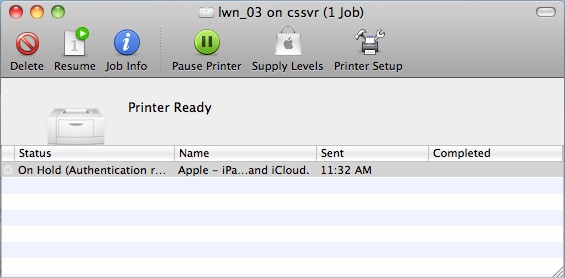 When prompt for username and password, please enter your network id and password. 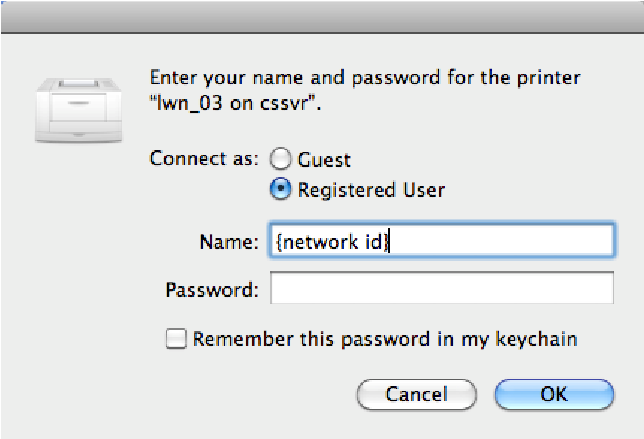 